壹基金备灾物资——救灾帐篷招标公告基本概况1、招 标 人：深圳壹基金公益基金会（以下简称壹基金）2、项目名称：壹基金备灾物资——救灾帐篷采购招标项目简要介绍    壹基金为应对我国频发的自然灾害，建立了备灾及应急救援体系。现针对2014年备灾物资计划，需采购一批应对突发灾害的救灾物资，物资重点针对受洪灾、地震等突发灾害影响的儿童和家庭，以帮助他们进行灾后安置。现公开向具备资质的相关企业招标。招标范围通过公开招标选择帐篷供应商，负责完成救灾帐篷所有物品的供应并送至指定地点。货物说明一览表：本次招标共为一包，投标人需对包内所有物资投标。采购要求1、采购价格为税后价，含运至最终指定交货地点的物流费用，包裹指定交货地点安排见下表。运输地点和运费待确定后另行商议和结算。2、供货时间：签订合同后一个月内进行第一批次物资供货，一个月内完成供货，第一批次供货量不少于全部物资的30%。签订合同后两个月之内完成所有物资供货。投标人须在投标文件中承诺详尽的供货计划。产品清单投标要求提供壹基金救灾帐篷设计和报价方案。（1）按采购要求和产品清单要求设计壹基金救灾帐篷方案。（2）投标人提供的产品报价务必真实，一旦发现虚假，将取消投标资格和中标资格。（3）提供壹基金救灾帐篷样品（含外包装）。（4）针对该项目产品的生产、组装等各环节的质量检测方案做出详尽阐述，并附产品质量检验报告、产品质量检验标准，请在附表《壹基金救灾帐篷供货及检测方案》中描述。（5）投标人自报最短供货期，投标人须在投标文件中对供货、退换货方案做出详尽阐述，并结合企业自身实力、经验，对可预见性突发状况进行分析及应对措施的阐述，请在附表《壹基金救灾帐篷供货及检测方案》中描述。投标人资格满足以下条件的投标人是合格的投标人，可以参加本次投标：在中华人民共和国境内注册，能够独立承担民事责任，有生产或供应能力的供应商，包括法人及其联合体。遵守国家有关法律、法规、规章和招投标行业有关的规章，具有良好的商业信誉和健全的财务会计制度。具有雄厚的供货实力、仓储实力、物流能力；具有履行合同所必需的设备和专业技术能力；有依法缴纳税收和社会保障资金的良好记录；参加招投标活动前三年内，在经营活动中没有重大违法记录；了解和认可壹基金公益理念；收到本项目竞标邀请的潜在供应商；投标人须遵守招投标法法律、行政法规规定的其他条件。竞标程序1、答疑答疑方式：电话答疑、邮件答疑（1）电话答疑答疑时间：即日起至10月29日上午12时（限工作日）10：00—12：00，14：00—17：00；答疑电话：0755-25339511（转622）（2）邮件答疑答疑时间：即日起至10月29日上午12时（限工作日）10：00—12：00，14：00—17：00；答疑邮件：hewei@one-foundation.com注意事项：为了避免漏掉邮件内容，请在邮件主题上标注：（投标人名称）应标壹基金救灾帐篷2、投标（1）截止时间：2014年10月30日上午12时以前；（2）提交方式：书面版一式三份，密封盖章后，邮寄或面送给下文所述联系人电子版一份，发送给下文所述联系人（3）提交材料内容：样品1份、报价方案、壹基金备灾物资设计、公司资质文件、其他（投标人认为有必要提交的其他资格证明文件）3、述标通知（1）通知时间：2014年10月30日17时以前；（2）范    围：我机构组织专家评审团对所提交的方案进行初选，选择3家以上供应商进行述标，并通过电话或邮件通知。4、提案述标（1）述标时间：2014年10月31日（具体时间通过电话或邮件告知）；（2）述标地点：深圳市福田区竹子林紫竹六道敦煌大厦7D；（3）述标形式：15分钟准备时间，20分钟陈述时间，15分钟答疑时间；（4）我机构组织专家评审团采用综合评分法对所提交的方案进行评选。（5）中标结果公布时间：2014年11月3日24时前；（6）中标结果公示期：（11月3日——5日）：壹基金官方网站：http://www.onefoundation.cn/（7）发放中标通知书时间：11月6日12时前联系方式深圳壹基金公益基金会地址：深圳市福田区竹子林紫竹六道敦煌大厦7D邮编：518048联系人：何先生电话：0755-25339511（转622）传真：0755-25332611邮箱：hewei@one-foundation.com地址：广东省深圳市福田区竹子林紫竹六道敦煌大厦7楼D 相关材料附件1：相关材料使用须知附件2：报价方案附件3：壹基金救灾帐篷供货及检测方案附件4：公司资质文件要求附件1：相关材料使用须知附件2：报价方案投标人名称:___________ 报价单位：人民币元                                                          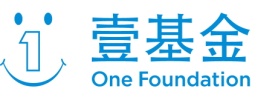 投标人授权代表签字___________________投标人(盖章):	                  	1.此表为对产品性能、参数的综合性描述，投标人可依实际情况对表格进行调整，但内容不可删减；2.以上所有产品需符合儿童使用标准，壹基金将会对物品送广东省质检部门进行抽检。3.如果不提供此说明一览表视为没有实质性响应招标文件。附件3：壹基金救灾帐篷供货及检测方案附件4：公司资质文件要求通过年检的法人营业执照的复印件（须加盖本单位公章）原件备查组织机构代码证的复印件（须加盖本单位公章）原件备查本年有效期内的税务登记证书复印件（须加盖本单位公章）原件备查投标人认为有必要提交的其他资格证明文件物资名称采购数量拟招供应商数产品清单救灾帐篷500顶1家见下文序号省份指定送货地点1四川成都市2贵州贵阳市3云南昆明市序号物品名称单位数量采购要求1救灾帐篷顶500规格一（12平米）：帐篷为双坡面直立墙形式。框架为插接式结构，设有落地横杆。能在自重和8级风力下安全使用。帐篷长3.7±、宽3.20±、顶高、檐高。使用面积12m2。展开撤收时间：15分钟/6人左右。帐篷外篷面料采用300D*300D天蓝色单面涂PU涂层布 ,篷架主要材料为Φ25mmx1.0mm直缝电焊钢管。正常情况下使用，连续使用寿命2年以上。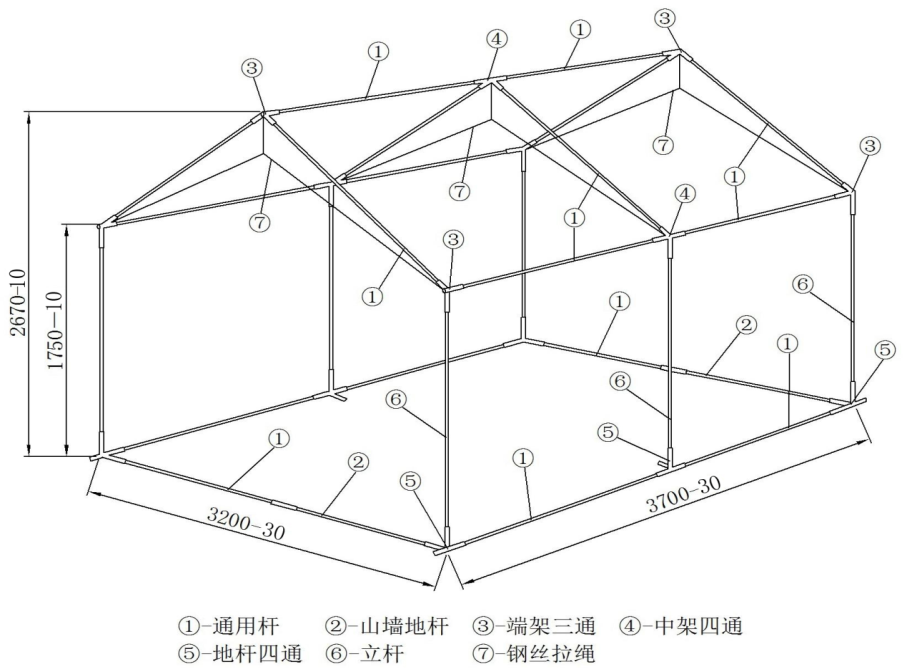                         规格一图示说明：1、每个产品外需要加外包装袋；2、投标时需要提供所有样品（帐篷提供图样）说明：1、每个产品外需要加外包装袋；2、投标时需要提供所有样品（帐篷提供图样）说明：1、每个产品外需要加外包装袋；2、投标时需要提供所有样品（帐篷提供图样）说明：1、每个产品外需要加外包装袋；2、投标时需要提供所有样品（帐篷提供图样）说明：1、每个产品外需要加外包装袋；2、投标时需要提供所有样品（帐篷提供图样）相关材料使用须知相关材料使用须知相关材料使用须知序材料名称适用范围1报价方案投标人在投标和提案述标阶段使用，纸质版一式三份，并加盖公章，电子版发送至邮箱2样品投标人在投标和提案述标阶段使用，邮寄或面送给上述联系人，若因时间关系，投标阶段可暂无，提案述标阶段必须提供。3壹基金救灾帐篷供货及检测方案投标人在投标和提案述标阶段使用，纸质版一式三份，并加盖公章，电子版发送至邮箱4公司资质文件要求投标人在投标和提案述标阶段使用，复印件加盖公章，无需电子版5其他投标人认为有必要提交的其他资格证明文件，可随同报价方案等投标文件一起提交序产品名称单位数量材质工艺规格原产地和制造商名称品牌竞标报价竞标报价竞标报价附：市场价附：市场价序产品名称单位数量材质工艺规格原产地和制造商名称品牌税率单价（含税）小计批发价零售价1救灾帐篷顶500合计：     元，（税后价，含运至最终地的物流费用）合计：     元，（税后价，含运至最终地的物流费用）合计：     元，（税后价，含运至最终地的物流费用）合计：     元，（税后价，含运至最终地的物流费用）合计：     元，（税后价，含运至最终地的物流费用）合计：     元，（税后价，含运至最终地的物流费用）合计：     元，（税后价，含运至最终地的物流费用）合计：     元，（税后价，含运至最终地的物流费用）合计：     元，（税后价，含运至最终地的物流费用）合计：     元，（税后价，含运至最终地的物流费用）合计：     元，（税后价，含运至最终地的物流费用）合计：     元，（税后价，含运至最终地的物流费用）合计：     元，（税后价，含运至最终地的物流费用）合计：     元，（税后价，含运至最终地的物流费用）壹基金救灾帐篷供货及检测方案壹基金救灾帐篷供货及检测方案壹基金救灾帐篷供货及检测方案投标人供货周期供货方案请简要描述完成备灾物资的供货方案供货周期供货时间表请提供各供货时间段内的相应供货数量质量检测生产质量检测方案请简要说明可操作的生产质量检测方案检测要点：无残次品、无异味、符合儿童使用标准质量检测组装质量检测方案请简要说明可操作的组装质量检测方案，要点 质量检测验货方案请简要说明可操作的验货方案说明要点：验货流程、抽检率、不合格率、相应问题及解决方案质量检测相关报告是否提供能给出附产品质量检验报告□是     □否是否能提供产品质量检验标准□是     □否是否能提供验货标准（需包含“技术要求、外观、做工要求、手感、标志、型号规格”这几项内容的标准）□是     □否说明：以上材料可随投标材料同时递交，若无可在述标时提交退换货退换货方案备灾物资的受益对象为灾区儿童，一旦某个孩子和家庭收到的物资为残次品，对这个孩子而言是极大的伤害，且受益地区偏远，请就以上情况给出退换货方案退换货预案请根据自身经验，描述可能出现的突发状况，并提出应对措施产品外包装设计稿外包装既能满足收纳所有单品的功能，同时也是送给受益人的礼物，请根据要求进行简要设计，附样图最好是随材料同时提交，若无可在述标时提交产品产品组合是否有更优的产品组合方案若有，请提供